Mathair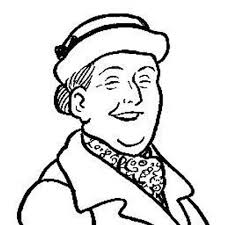 Is mise Màthair.Tha mi ceathrad ‘sa h-ochd.Tha mi a’ fuireach ann an Glaschu.Tha mi moiteil.Tha ochd clann agam.Tha mi cruaidh air an teaghlach agam.‘S toigh leam a bhith a’ còcaireachd.